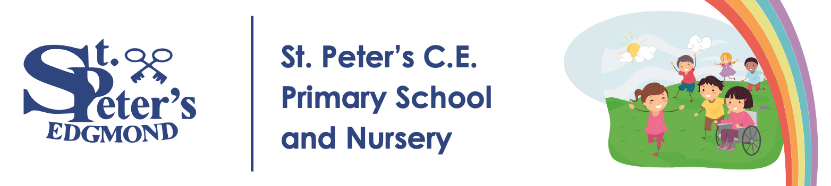 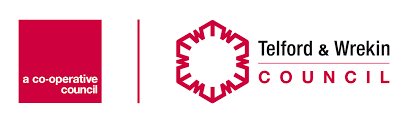 “…The fruit of the spirit is… love, peace, kindness, gentleness joy, patience, goodness, faithfulness, self- control”Galatians 5:22-23ST. PETER’S CE PRIMARY SCHOOL & NURSERYEDGMONDTelford & Wrekin Council Whistleblowing policy & procedure for maintained schoolsCommitment to reviewThis policy will be flexible to change and will be reviewed on an ongoing basis to reflect where there are any changes in government legislation or any changes in the duty of statutory agencies. If it is not appropriate to refine the policy during the year, then this will be done as a matter of course on yearly basis by a named person responsible below, who shall be accountable for that action.These procedures should be read in conjunction with Telford & Wrekin Council’s Speak Up (Whistleblowing) Policy and our school’s Child Protection & Safeguarding Policy. Safeguarding concerns, or allegations against staff (including supply staff and volunteers) will be dealt with in accordance with Keeping Children Safe in Education 2020. Summary & aimsThis policy and procedure sets out the Governing Bodies procedure to protect staff members who report colleagues or governors they believe are doing something wrong or illegal, or who are neglecting their duties. This procedure has a key role to play in safeguarding children.Working Together to Safeguarding Children 2018 says ‘organisations and agencies should have in place arrangements that reflect the importance of safeguarding and promoting the welfare of children, including: … clear whistleblowing procedures, which reflect the principles in Sir Robert Francis’ Freedom to Speak Up Review and are suitably referenced in staff training and codes of conduct, and a culture that enables issues about safeguarding and promoting the welfare of children to be addressed.’As employees are often the first to realise that there may be something wrong within the school, it is important that they feel able to express their concerns without fear of harassment or victimisation.  Otherwise they may find it easier to ignore the concern rather than report it.  The Public Interest Disclosure Act 1998 recognises this fact and is designed to protect employees, who make certain disclosures of information in ‘the public interest’, from detriment and/or dismissal.  This policy and procedure builds on the provisions of the Act.Principles of whistleblowing (with reference to Sir Robert’s Francis’ Freedom to Speak Up review report)At St. Peter’s CE Primary School & Nursery we promote a culture of safety. We aim to develop practice as we learn and reflect. It is our aim for concerns to be raised, including whistleblowing in accordance with our policies and procedures. We aim to promote a school culture that is free from bullying between adults.Our senior leadership team will be visible to all staff, volunteers and visitors to help assist anyone who needs to raise a concern to do so without barriers. Our nominated governor will also be known to staff and volunteers. Visitors will be informed of their name and contact details as part of our visitor’s procedures.At St. Peter’s we value those who raise concerns and contribute to our reflective practice. Senior leaders and governors will take all opportunities to reflect on practice at leadership and governor meetings. This will be a regular agenda item.We welcome all concerns to be raised either informally or formally through the steps set out below. This will enable us to swiftly and thoroughly find a resolution to concerns. All concerns will be dealt with promptly and swiftly by the Headteacher and/or nominated governor. While investigating any concerns they will remain proportionate and not lay blame on others. If necessary, this may involve mediation and/or dispute resolution. It may also be necessary to involve an officer of Telford & Wrekin Council.At St. Peter’s CE Primary School & Nursery we understand the need for these measures to support good practice. We will ensure those who raise concerns receive the necessary support they need, such as support from a member of the senior leadership team, governing body, local authority officer and/or access to the employee well-being service.All staff, including supply staff and volunteers will receive training about how to raise concerns and how they will be handled as part of their induction. Those responsible for handing concerns must also ensure they have the relevant knowledge and skills to do so.It is our aim at St. Peter’s that the handling of these concerns is done so in a transparent and accountable process. If necessary, the Headteacher and/or nominated governor may seek an external review of the concern or report it themselves to the local authority or a responsible person or body. Telford & Wrekin Council only support the good practice in the effective management of whistleblowing in schools.St. Peter’s CE Primary School & Nursery recognises the need to take particular measures for vulnerable groups. We will ensure that supply staff and volunteers have access to the same support and procedures as permanent staff. Black and minority ethnic backgrounds who raise concerns might need action over and above to support and protect them. Students and trainees will also be subject to all the principles set out in these procedures. Our primary care will be embedding standards of practice to empower and protect staff and to enable them to raise concerns freely.What is a whistleblower?You’re a whistleblower if you’re a worker and you report certain types of wrongdoing. This will usually be something you’ve seen at work - though not always.The wrongdoing you disclose must be in the public interest. This means it must affect others, for example, pupils of the school.As a whistleblower you’re protected by law - you should not be treated unfairly or lose your job because you ‘blow the whistle’.You can raise your concern at any time about an incident that happened in the past, is happening now, or you believe will happen in the near future.Who is protected by law?You’re protected if you’re a worker, for example you’re:an employee, such as a teacher or lunchtime supervisora trainee, such as a trainee teacheran agency worker, such as supply teacher.You can get independent advice if you’re not sure you’re protected, for example from Citizens’ Advice.A confidentiality clause or ‘gagging clause’ in a settlement agreement is not valid if you’re a whistleblower.Complaints that count as whistleblowingWhistleblowing is the disclosure of information which relates to suspected wrongdoing or dangers at work. This may include:You’re protected by law if you report any of the following:a criminal offence, for example fraud;someone’s health and safety is in danger;risk or actual damage to the environment;a miscarriage of justice;the company is breaking the law, for example does not have the right insurance, oryou believe someone is covering up wrongdoing.Concerns in education settings may relate to the treatment of children and young people. This could mean, for example, that a person or persons are:deliberately ignoring the best interests of the child or young person;teasing, harassing or touching a child or young person inappropriately;threatening a child, young person or a parent or distressing them in some way;neglecting a child by not giving them the support they need, including medical attention orcare;hitting or restraining a child inappropriately;using a child or young person’s money or possessions in an inappropriate way.Complaints that do not count as whistleblowingPersonal grievances (for example bullying, harassment, discrimination) are not covered by whistleblowing law, unless your particular case is in the public interest.These should be reported using the school’s grievance policy.Who to tell and what to expectBefore initiating the procedure employees should consider the following:the responsibility for expressing concerns about unacceptable practice or behaviour rests with all employees;employees should use line manager or team meetings and other opportunities to raise questions and seek clarification on issues which are of day-to-day concern, andwhilst it can be difficult to raise concerns about the practice or behaviour of a colleague, employees must act to prevent an escalation of the problem and to prevent themselves being potentially implicated.This policy and procedure should not be used for complaints about an employee’s personal circumstances, such as the way s/he has been treated at work.  In these cases an employee should use the school’s Grievance Procedure.Where staff have concerns they should aim to report it internally first before using an external ‘prescribed person or body’. Making a report to an external person may only be undertaken where the staff member thinks the school will ‘cover it up’, would treat them unfairly if they complained or have raised the matter before, but the concern hasn’t been dealt with.In some instances it may be appropriate for an employee to ask the trade union to raise a matter on the employee’s behalf.Concerns are better raised in writing.  The employee should set out the background and history of the concerns, giving names, dates and places where possible, and the reasons why s/he is particularly concerned about the situation.  If an employee does not feel able to put the concern in writing, s/he should telephone or meet the appropriate person. It is important that, however the concern is raised, the employee makes it clear that s/he is raising the issue via the whistle-blowing procedure.The earlier an employee expresses the concern, the easier it is to take action.Although an employee is not expected to prove the truth of an allegation, s/he will need to demonstrate to the person contacted that there are sufficient grounds for the concern.Process for reporting Step 1You report your concern to the Headteacher (Claire Medhurst) unless you feel they will cover it up, would treat you unfairly if you complained or have raised the matter before, but the concern hasn’t been dealt with.Step 2You should report your concern to the nominated governor (Ruth MacMullen) unless you feel they will cover it up, would treat you unfairly if you complained or have raised the matter before, but the concern hasn’t been dealt with.Step 3You should report your concern to the local authority named persons, Sam Swann (LADO) for safeguarding concerns, or allegations against staff (including supply staff and volunteers)and Simon Wellman, Director of Education and Skills for any other concern, unless you feel they will cover it up, would treat you unfairly if you complained or have raised the matter before, but the concern hasn’t been dealt with.Step 4You may report your concern to prescribed person or body, including but not limited to:Ofsted, call their whistleblowing hotline on 0300 1233155, email whistleblowing@ofsted.gov.uk or write to: WBHL, Ofsted, Piccadilly Gate, Store Street, Manchester, M1 2WD.NSPCC, call their whistleblowing helpline on 0800 028 0285 or email help@nspcc.org.ukChildren’s Commissioner for England, call 020 7783 8330, email info.request@childrenscommissioner.gov.uk or write to: The Office of the Children’s Commissioner, Sanctuary Buildings, 20 Great Smith Street, London, SW1P 3BTSecretary of State for Education, call 0370 000 2288, electronic contact at www.gov.uk/contact-dfe or write to: Ministerial and Public Communications Division, Department for Education, Piccadilly Gate, Store Street, Manchester, M1 2WDAlternatively contact the Whistleblowing charity, ‘Public Concern At Work’ www.pcaw.org.ukStep 5There are other options if you do not want to report your concern to your employer or a prescribed person or body, for example you can get legal advice or contact your MP.Making your claim anonymously or confidentiallyYou can tell the identified persons at St. Peter’s CE Primary School & Nursery, the local authority or a prescribed person anonymously but they may not be able to take the claim further if you have not provided all the information they need.You can give your name but request confidentiality - the person or body you tell should make every effort to protect your identity.If you report your concern to the media, in most cases you’ll lose your whistleblowing law rights.What your employer or a prescribed person will doSt. Peter’s CE Primary School & Nursery or the prescribed person will listen to your concern and decide if any action is needed. You may be asked for further information.You must say straight away if you do not want anyone else to know it was you who raised the concern.You will not have a say in how your concern is dealt with.St. Peter’s or the prescribed person will keep you informed about the action they’ve taken, but they cannot give you much detail if they have to keep the confidence of other people.A prescribed person cannot help you with your relationship with your employer.If you’re not satisfied with how St. Peter’s CE Primary School & Nursery dealt with your concern tell someone else or a prescribed person or body if you believe your concern was not taken seriously or the wrongdoing is still going on. Contact the Advisory, Conciliation and Arbitration Service (Acas), the whistleblowing charity Protect or your trade union for more guidance.The role of the Headteacher, Guardian or nominated governorThe Headteacher, Guardian or nominated governor may be informed by an employee about concern(s) and that s/he is "blowing the whistle" within the procedure in person; or in writing or over the phone.Where a concern is reported directly to the Guardian they should then report it to the Headteacher, nominated governor or local authority named person as appropriate.The Headteacher or nominated governor should respond immediately by arranging to meet with the employee to discuss the concern(s) as soon as possible.At each meeting under this policy the employee may bring a colleague or trade union representative.  The companion must respect the confidentiality of the disclosure and any subsequent investigation.Stage One:At the initial meeting the Headteacher or governor should establish that:there is genuine cause and sufficient grounds for the concern; andthe concern has been appropriately raised via the Whistleblowing Policy.The Headteacher or nominated governor should ask the employee, to put their concern(s) in writing, if s/he has not already done so.  If the employee is unable to do this the Headteacher or nominated governor will take down a written summary of his/her concern/s and provide him/her with a copy after the meeting.  The Headteacher or nominated governor should make notes of the discussions with the employee. The employee's letter and/or Headteacher’s or nominated governor’s notes should make it clear that the employee is raising the issue via the Whistleblowing procedure and provide:the background and history of the concerns; names, dates and places (where possible); andthe reasons why the employee is particularly concerned about the situation.The employee should be asked to date and sign their letter and/or the notes of any discussion.  The Headteacher or nominated governor should positively encourage the employee to do this, as a concern expressed anonymously is much less powerful and much more difficult to address, especially if the letter/notes become evidence in other proceedings, e.g. an internal disciplinary hearing.The Headteacher or nominated governor should follow the policy as set out above and in particular explain to the employee:who he/she will need to speak to in order to determine the next stepswhat steps s/he intends to take to address the concern;how s/he will communicate with the employee during and at the end of the process.  It should be noted that the need for confidentiality may prevent the school giving the employee specific details of any necessary investigation or any necessary disciplinary action taken as a result;that the employee will receive a written response within ten working days;that their identity will be protected as far as possible, but should the investigation into the concern require the employee to be named as the source of the information, that this will be discussed with the employee before their name is disclosed;that the Governing Body will do all that it can to protect the employee from discrimination and/or victimisation;that the matter will be taken seriously and investigated immediately;that if the employee's concern, though raised as a genuine concern, is not confirmed by the investigation, no punitive action will be taken against them;if clear evidence is uncovered during the investigation that s/he has made a malicious or vexatious allegation, disciplinary action may be taken against them; andthe investigation may confirm their allegations to be unfounded in which case the Governing Body will deem the matter to be concluded unless new evidence becomes available.Stage Two:Following the initial meeting with the employee, the Headteacher or nominated governor should consult with the Chair of Governors and/or local authority to determine whether an investigation is appropriate and, if so, what form it should take.  A record should be made of the decisions and/or agreed actions.It may be necessary, with anonymous allegations, to consider whether it is possible to take any further action.  When making this decision, Headteacher or nominated governor should take the following factors into account:the seriousness of the issue(s) raised;the credibility of the concern(s); andthe likelihood of confirming the allegation(s) from attributable sources.In some cases, it may be possible to resolve the concern(s) simply, by agreed action or an explanation regarding the concern(s), without the need for further investigation.  However, depending on the nature of the concern(s) it may be necessary for the concern(s) to:be investigated internally;be investigated by the local authority;be referred to the police;be referred to the external auditor; orform the subject of an independent inquiry.Headteacher’s or nominated governor’s should have a working knowledge and understanding of other school policies and procedures, e.g. grievance, disciplinary, harassment, child protection procedures, to ensure that concerns raised by employees are addressed via the appropriate procedure/process.Stage Three:Within ten working days of a concern being received, the manager receiving the concern must write to the employee:acknowledging that the concern has been received;indicating how they propose to deal with the matter;giving an estimate of how long it will take to provide a final response; and/ortelling the employee whether any initial enquiries have been made; andtelling the employee whether further investigations will take place, and if not why not; and/orletting the employee know when s/he will receive further details if the situation is not yet resolved.Untrue AllegationsIf an employee makes an allegation where s/he has a genuine concern, but it is not confirmed by the investigation, no action will be taken against that employee.  If, however, we conclude that an employee has made malicious or vexatious allegations, or with a view to personal gain, disciplinary action may be taken against that employee.Unfounded AllegationsFollowing investigation, allegations may be confirmed as unfounded.  This outcome will be notified to the employee who raised the concern, who will be informed that the Governing Body deems the matter to be concluded and that it should not be raised again unless new evidence becomes available.If you’re treated unfairly after whistleblowingYou can take a case to an employment tribunal if you’ve been treated unfairly because you’ve blown the whistle.You can get further information from the Advisory, Conciliation and Arbitration Service (Acas), Citizens’ Advice, the whistleblowing charity Protect or your trade union.If you reported your concern anonymously, you may find it harder to argue that your unfair treatment was as a result of your whistleblowing.You must raise any claim of unfair dismissal within 3 months of your employment ending.You must notify Acas if you want to take your case to an employment tribunal.Whistleblowing policy & procedure for maintained schools 2020-21 - Document StatusWhistleblowing policy & procedure for maintained schools 2020-21 - Document StatusWhistleblowing policy & procedure for maintained schools 2020-21 - Document StatusWhistleblowing policy & procedure for maintained schools 2020-21 - Document StatusDate published by Telford and Wrekin Council1st September 2020AuthorsTelford & Wrekin Council Education Safeguarding TeamDate of policy creation1st May 2023Person responsible for creation:Claire MedhurstDate of policy inception1st May 2023Date of policy adoption by Governing BodyDate of policy review for 2023/241st April 2024Named responsibilityClaire Medhurst